E22 post retreat planning for Integration Weeks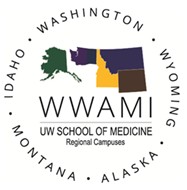 Meeting InformationDate: 10-28-21Time: 10:00 – 11:00 am PTRecording: https://washington.zoom.us/rec/share/kDAeQrGEZXaJJMgxUlHEcHuH5DmTlSG-LqAI2Kh9XxN_UHwBYrWUn56X4JwSDIjS.tgKOQS_1nxunRUvqAttendees: Edith Wang, Kellie Engle, Jack Darrell, Jaime Fitch, Meghan Kiefer, John Willford, Kristen Hayward, Laura Goodell, Karen McDonough, Natasha Hunter, John McCarthy, Pete FuerstAgendaFinalize our working learning objectivesDiscuss ideas & constraints for weekly structure MinutesFinalize our working learning objectivesLast meeting, the draft objectives were reviewed and it was discussed how to make these objectives measurable and achievable. Kristen Hayward made updates/suggestions which can be found here.It is important for the learning objectives to take into account the importance and emotional difficulty of this transition for medical students at a very basic level and address that. What is the most meaningful way to connect these ideas as well as complimentary to the content of FCM?What are the objectives that we can pose to the future director as the rubric for what Integration Weeks can do best?Using the suggestions, Edith and Meghan will hone the language on the objectives and send them out for input.Discuss ideas & constraints for weekly structure Could we integrate FCM faculty? Laura Goodell posed a potential schedule which can be found on the Objectives google doc.Members of the workgroup felt strongly about integrating case-based learning with basic scientists and clinicians built into the curriculum.Do we have time for cross-WWAMI shared groups of students if there is interest?There are pros and cons to each of the proposed models of virtual vs. in-person. TRUST students have a different curriculum/model then other student groups, but same objectives and rules apply. This posed some difficulty to Office of Rural Programs as they had to essentially create a parallel curriculum.Time was reached during this discussion but Meghan and Edith will be in touch about the ideas posed and the final learning objectives.